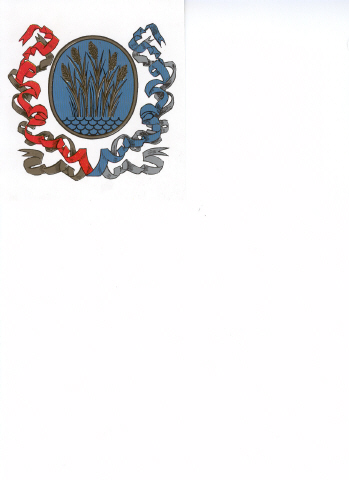 TÓSZEG KÖZSÉG ÖNKORMÁNYZATÁNAK2016. éviBESZÁMOLÓJA